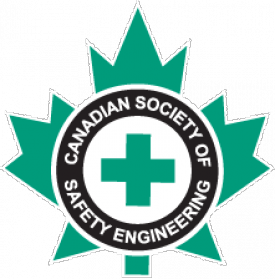 ROSE CITY CHAPTER MEETING MINUTESNovember 19, 2019WELCOME & INTRODUCTIONSTim Lauzon welcomed all guests and a roundtable introduction was held.PRESENTATION – WINDSOR FIRE DEPARTMENTLast minute schedule conflict prevented the Chief Fire Prevention Officer from attending.THREADS OF LIFE Lisa Graham has volunteer to help organize a walk in the Windsor-Essex area for Threads for Life. The walk will be held at Malden Park on May 3rd, 2019.There is a need for volunteers for a number of sub-committees: Sponsorship, Registration, Volunteer Recruitment, Promotions, and Logistics. If interested please email Lisa.Graham@wrh.on.ca
VENUE DISCUSSION 2020 Charles Kahelin discussed the destination of our meetings going forward and the need for suggestions:Please send emails with suggestions rosecitycsse@gmail.comUPDATE ON MEMBERSHIP Tim Lauzon discussed the current state of our membership numbers and the committee’s future goal of bringing in new students and professionals to the committee.
Those who helped with the CSSE conference and are not members will be able to purchase a membership for the half the price for a limited time.CHRISTMAS MEETINGTim Lauzon discussed the Christmas meeting to end of the 2019 calendar year for the CSSE:The meeting will be will be at Spagos (690 Erie St E, Windsor ON N9A 3X7) on December 3, 2019 at 7:00pm. All who plan on attending must RSVP no later than Monday, November 25, 2019. If you have any specific allergies or requests for your meal please email tim.lauzon@publicboard.ca.
Attendees are responsible for the cost of food ($30 plus tax and gratuity per person) and any drink they order. Menu options will be sent out via rosecitycsse@gmail.com.
CONFERENCE UPDATE Lisa Graham gave an update on the conference turnout:The conference was a success, there were a lot of vendors/exhibitors who showed up.
Some improvements noted for next year:Begin planning earlier in the year.Emphasis on advertisement to gain more foot traffic to return more value to our vendors.ACCOUNT INFORMATION Tom Trzos gave an update on the committees financial standing:
The conference returned significant gains after expense and taxes were deducted leaving us at a gain of $6000+ which will be reinvested into the Rose City Chapter to help with recruitment and offer more value to our current members.Q&A NEW BUSINESS Tim Lauzon brought forward to the committee the Essay contest the chapter will be looking to hold in the new year which will offer 5 students an opportunity to win free CSSE memberships. Volunteers willing to help set up this contest are to email tim.lauzon@publicboard.ca with interest.NEXT CSSE MEMBER MEETING  
December 3, 2019 at 7:00pm at Spagos (690 Erie St E, Windsor ON N9A 3X7)(Everyone attending needs to RSVP)ADJOURNMENT